北京市2022年普通高中学业水平等级性考试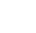 政治注意事项：本试卷共9页，100分。考试时长90分钟。考生务必将答案答在答题卡上，在试卷上作答无效。考试结束后，将本试卷和答题卡一并交回。一、本部分共15题，每题3分，共45分。在每题列出的四个选项中，选出最符合题目要求的一项。1. 百年来，党团结带领全国各族人民绘就了人类发展史上的壮美画卷。党的十八大以来的这十年，以习近平同志为核心的党中央，解决了许多长期想解决而没有解决的难题，办成了许多过去想办而没有办成的大事，推动党和国家事业取得历史性成就、发生历史性变革。下列认识正确的是（   ）①人民对美好生活的向往是我们党的奋斗目标②历史性成就的取得表明我国已进入社会主义高级阶段③全面建成小康社会是改革开放以来党的全部理论和实践的主题④实践证明了新时代党的一系列原创性的治国理政新理念新思想新战略的科学性A. ①③	B. ①④	C. ②③	D. ②④2. 我国宪法规定，公民有劳动的权利和义务，国家奖励劳动模范和先进工作者。回顾历史，劳模表彰随着党和国家事业的发展而发展。劳模表彰起步于新民主主义革命时期，历经几十年探索与发展，在中国特色社会主义新时代得到发扬光大。开展劳模表彰（   ）①旨在保障劳动者接受职业技能培训的权利，提高劳动生产效率②是有效的社会动员方法，也是国家治理中不可或缺的制度安排③能进一步激励全党全国各族人民积极投身经济社会发展的实践④可以从根本上解决发展不平衡不充分的问题，实现共同富裕A. ①③	B. ①④	C. ②③	D. ②④3. 一百年来，中国共青团始终与党同心、跟党奋斗，团结带领广大团员青年把忠诚书写在党和人民事业中，把青春播撒在民族复兴的征程上，把光荣镌刻在历史行进的史册里。共青团的百年征程表明（   ）①为中华民族伟大复兴而奋斗是中国青年运动的主题②共青团作为青年运动的先锋队，引领中国思想文化的发展方向③党有号召、团有行动始终是一代代共青团员的政治信念④奋斗是一场历史接力赛，精神传承是推动社会历史进步的根本动力A. ①③	B. ①②	C. ②④	D. ②③4. “过去未来皆遥相呼应。这就是过去未来皆是现在的道理。这就是‘今’最可宝贵的道理。”对此话理解最贴切的是（   ）A. 过去和未来都是现在的表象B. 现在的努力，是激活历史和创造未来的关键C. 过去现在未来时时流转是社会历史发展的规律D. 过去未来与现在共处于时间的统一体中，没有界限5. 北京2022年冬奥会、冬残奥会从筹办之初就开始全面规划管理冬奥遗产。2017年9月，北京冬奥组委就在总体策划部单独设立遗产管理处。此后，遗产协调工作委员会成立，遗产战略计划发布，第一份遗产报告发布……。遗产理念始终贯穿于北京冬奥会、冬残奥会的筹办过程。下列选项正确的是（   ）①只有实践才可以把遗产理念变为现实的存在②利用超前思维，能够合理规划冬奥遗产的利用③遗产理念和遗产利用既相互联系又相互区别，体现了共性与个性的统一④应当树立全局观念，让冬奥筹办全过程都服从和服务于冬奥遗产的利用A. ①②	B. ①③	C. ②④	D. ③④6. “银锭观山”是“燕京小八景”之一，曾是老城内展现山水城相融的景观。后来一些高层建筑出现在银锭观山的景观视廊内，连绵起伏的西山山脊线被“截”成了两段。《北京城市总体规划（2016年—2035年）》明确提出恢复银锭观山景观视廊。2021年，相关建筑拆除后，银锭观山美景再现。这说明（   ）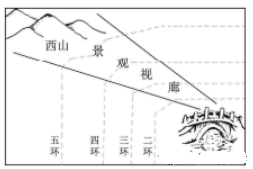 A. 城市记忆是人们的精神故乡，应尊重社会意识的独立性B. 完整恢复老城美景是重塑城市空间秩序的首要价值选择C. 抓住主要矛盾，统筹规划，可以恢复自在事物的联系D. 坚持用联系的观点看问题，才能实现山水城和谐相融7. “你读过的课文中哪一篇给你留下了深刻的印象？”某论坛的这一话题，吸引了数万人参与讨论。下面是不同年龄的人分享重温课文的感受：重温课文（   ）①可以唤醒人们的文化记忆，丰富精神世界②获得的是理性认识，有助于实现认识的飞跃③让历经岁月洗礼的人们对课文内容的理解更深刻④让不同年龄的人思昔抚今，形成对当下生活的共同认知A. ①③	B. ①④	C. ②③	D. ②④8. “飞花令是古人发明的酒令游戏，源自文人的诗词之趣，经过现代改良后进入我们的日常生活。一些精巧高雅的诗词游戏仍是祖先留给我们的宝贵精神遗产。”在这段话里，下列四个选项中周延性与其他三个不同的是（   ）A. 飞花令	B. 古人发明的酒令游戏C. 精巧高雅的诗词游戏	D. 祖先留给我们的宝贵精神遗产9. 2021年11月15日，北京证券交易所正式开市。北京证券交易所是经国务院批准设立的我国第一家公司制证券交易所，受中国证监会监督管理，与上海证券交易所、深圳证券交易所共同服务于我国经济发展。基于上述背景，在我国（   ）①所有的证券交易所都是经政府批准设立的机构②所有的证券交易所都受中国证监会监督管理③有些经政府批准设立的机构受中国证监会监督管理④有些经政府批准设立的机构是证券交易所从以上四个判断中选取三个，依次作为大前提、小前提、结论，下列选项中符合三段论推理规则的是A. ①-③-④	B. ②-①-③	C. ③-②-④	D. ④-②-①促进充分就业，提升就业质量，既关系到国家经济增长，又关系到个人和家庭的幸福。回答下面小题。促进充分就业，提升就业质量，既关系到国家经济增长，又关系到个人和家庭的幸福。回答下面小题。10. 促进公平就业、减少人力资本提升的障碍，可以让更多人根据自身比较优势选择职业，从而提升经济效率，促进经济增长。下列做法符合上述原理的是（   ）①征收个人所得税，调节个人收入分配②为外来务工人员提供均等化的公共服务③发展多种层次和形式的职业教育，推进多元办学④提高进口产品关税，保护本国相关产业工人的就业机会A. ①③	B. ①④	C. ②③	D. ②④11. 确定和调整最低工资标准是政府调节收入分配的政策之一。最低工资标准的有效执行能提高低收入者的工资水平，缩小收入差距，同时也会影响企业用工成本和社会就业状况。当最低工资标准提高时，企业的下列应对方法将导致社会就业减少的是（   ）A. 提高产品价格，抵消用工成本的增加B. 开拓国际市场，使出口利润高于用工成本增加额C. 调整生产布局，将低附加值产品生产转移至国外D. 提高管理水平，用节省的运营成本补偿用工成本增加12. 《关于为盲人、视力障碍者或其他印刷品阅读障碍者获得已出版作品提供便利的马拉喀什条约》由联合国专门机构世界知识产权组织进行管理，条约要求各缔约方规定版权限制与例外，为阅读障碍者提供便利。我国积极参与了条约的谈判过程，是首批签署方之一。2021年10月，全国人大常委会批准了该条约。目前，条约已对我国生效。就上述事实，下列说法正确的是（   ）A. 世界知识产权组织对该条约的管理是联合国维护世界和平作用的体现B. 我国签署和批准该条约的主要目的是为了繁荣国际知识产权贸易C. 该条约的生效有利于保障阅读障碍者平等欣赏作品和接受教育的权利D. 全国人大常委会批准该条约是对监督权的行使，推动了无障碍环境建设13. 大数据时代，个人信息安全问题日益凸显，个人信息保护法的制定是对这一问题的积极回应。下面是该法的部分条文：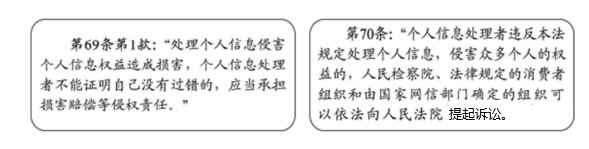 根据上述条文，下列说法正确的是（   ）A. 个人信息处理者侵权的，承担无过错侵权责任B. 个人信息处理者侵权的，在民事上仅承担损害赔偿责任C. 个人信息处理者侵权的，均可适用第70条的规定D. 发生第70条规定情形的，该条规定的机构和组织有提起诉讼的职责14. 某绘画比赛主办方赛前承诺奖励一等奖获得者1万元。7周岁的小学生甲获得一等奖。一公司看上了甲的获奖作品，提出要以2万元买下，作为公司的商标图案。甲的父母知道后，明确表示不同意出售。就上述事实，下列说法正确的是（   ）A. 甲是限制民事行为能力人，对获奖作品享有著作权B. 甲是无民事行为能力人，对获奖作品享有商标权C. 在主办方支付奖金前，甲对1万元奖金享有所有权D. 甲的父母有权拒绝该公司以2万元的价格购买获奖作品的要约15. 城镇化是当今世界发展的重要趋势之一，高质量的城镇化是经济增长的重要动力。根据联合国经济和社会事务部在《世界城镇化展望（2018）》中的估算和预测，1950—2050年全球及发展中国家的人口变动情况如右图所示。材料表明（   ）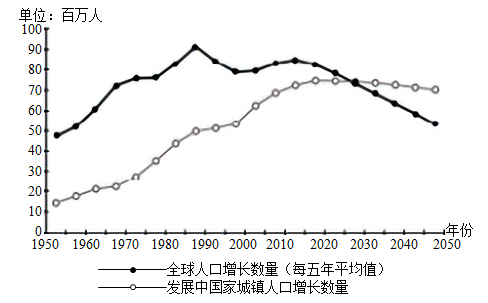 ①人口是国家最重要的基本要素，人口数量影响一个国家的经济增长②2025—2030年，全球人口增长几乎全部来自发展中国家的城镇人口增长③2030—2050年，发展中国家城镇人口增长数量将高于全球人口增长数量④发展中国家推进高质量的城镇化对全球可持续发展至关重要A. ①②	B. ①③	C. ②④	D. ③④二、本部分共6题，共55分。16. 今天，很多创作已不在纸上进行。然而，打印出来的文字，很难像手稿那样展现作者的笔底波澜。手稿是时间的证物，也是文化的传递，一些手稿还兼具学术价值和收藏价值。即使在数字时代，手稿依然有生命力。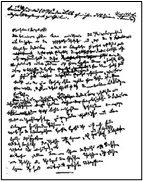 运用《哲学与文化》知识，谈谈你对“手稿依然有生命力”的理解。17. 【记忆】北京雨燕春天来到北京筑巢繁衍，夏末带着新生的小雨燕跨越中亚远赴非洲，待来年再准时飞回北京。古建筑上空北京雨燕飞舞的景象，是人们美好的记忆。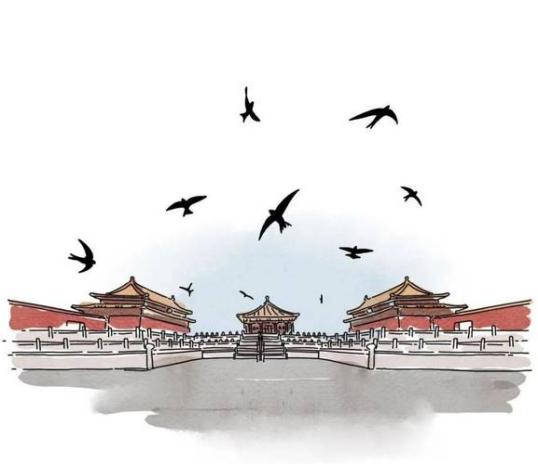 【两难】为了避免污损和破坏，古建筑的屋檐斗拱加装了防护网，却无意间把在此筑巢的北京雨燕挡在了“家门”外。既要避免古建筑受损，又要保证北京雨燕安居，成为难题。【共生】在保护生物多样性理念指导和相关技术支持下，文物、园林绿化等相关部门密切配合,为北京雨燕在古建筑上留出“繁殖窗口”。同时，志愿者积极为北京雨燕搭建新家，帮助它们向现代建筑迁移筑巢。在多方呵护下，北京雨燕的种群正在恢复和壮大。雨燕和古建筑在城市中实现了和谐共生。结合材料，运用《逻辑与思维》知识，说明北京雨燕保护是如何体现科学思维的。18. “六海映日月，八水绕京城”，水连接起北京城的昨天和今天。2022年3月，北京市规划和自然资源委员会发布《北京市河道规划设计导则》，该导则的愿景目标之一是“建设增进人民生活福祉的宜居活力之河”，内容如下。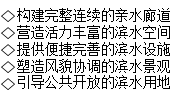 河道和周边滨水空间是一个城市的宝贵资源，营造水清、岸绿、安全、宜人的滨水空间，既十分必要又富有挑战。某地的滨水空间近期被列入提升改造计划，让我们共同参与。【调研发现】（1）滨水空间的提升改造千头万绪，并与社区居民的利益直接相关。周边某社区拟召开居民议事协商会讨论此事。运用《政治与法治》知识，完成下表。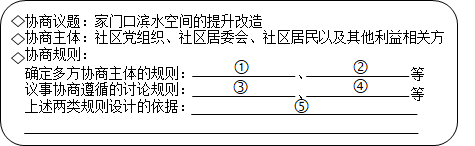 （2）从“调研发现”列出的三类相关主体中任选其一，针对相应关切，提出合理建议。19. 今年以来，为稳定宏观经济和推动经济高质量发展，我国政府出台了一系列调控政策。材料一  我国实施新的组合式税费支持政策，精准实施对中小微企业、个体工商户减税降费。2022年全年预计退税减税约2.5万亿元。材料二  我国2022年一般公共预算支出安排26.71万亿元，比上年扩大2万亿元以上。财政部门优化支出结构，优先支持已纳入国家“十四五”规划纲要、重点专项规划的重点项目，适度超前开展基础设施投资，加大对科技攻关、生态环保、基本民生、现代农业等领域及区域重大战略的支持力度。材料三  4月25日，中国人民银行降低金融机构存款准备金率0.25个百分点，向市场释放长期资金5300亿元。5月15日，中国人民银行和中国银行保险监管委员会调整差别化住房信贷政策。政策出台后，多家银行下调首套房贷款利率。（1）运用《经济与社会》知识，分析上述材料中的政策工具在稳定宏观经济和推动经济高质量发展方面如何发挥作用。（2）当前，世界经济复苏面临严峻挑战。运用《当代国际政治与经济》知识，阐述中国宏观经济稳定对世界经济发展的意义。20. 材料一  当前，我国经济已由高速增长阶段转向高质量发展阶段，统一开放、竞争有序的市场体系日益完善。不过也要看到，地方保护和区域壁垒、不当行政干预等现象还部分存在。近期，《中共中央国务院关于加快建设全国统一大市场的意见》发布。材料二  立法法的规定，宪法具有最高的法律效力，法律的效力高于行政法规、地方性法规、规章，行政法规的效力高于地方性法规、规章。法律层级见下图。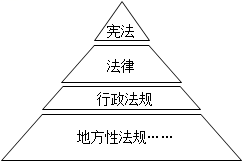 材料三  交易者参与交易活动最常见的形式是订立合同。合同是一种民事法律行为。民法典第153条第1款第1句规定：“违反法律、行政法规的强制性规定的民事法律行为无效。”结合材料，综合运用法治知识，分析民法典第153条第1款第1句的规定对建设全国统一大市场的促进作用。21. 中华民族是守正创新的民族，有着守正创新的传统。习近平总书记曾在多个场合强调要“守正创新”，如2022 年 1 月在一次重要讲话中指出，我们要“准确把握时代大势，勇于站在人类发展前沿，聆听人民心声，回应现实需要，坚持解放思想、实事求是、守正创新”。 习近平新时代中国特色社会主义思想是一个系统完整、逻辑严密、相互贯通的思想理论体系。这一思想坚持和发展了马克思主义，根据新的实践，在经济、政治、文化、社会、生态文明等领域，都提出了许多标志性引领性的新思想新观点新论断，实现了马克思主义中国化新的飞跃。结合材料，综合运用所学，阐述习近平新时代中国特色社会主义思想是如何坚持守正创新的。时代各有不同 青春一脉相承国家兴亡，匹夫有责。只有走十月革命的路，才能救中国!——共青团创始人之一张太雷表达的心声把青春献给祖国!——社会主义革命和建设时期，广大团员青年喊出的响亮口号团结起来，振兴中华!——改革开放和社会主义现代化建设新时期，广大团员青年发出的时代强音请党放心，强国有我!——在庆祝中国共产党成立100周年大会上，共青团员、少先队员代表响亮喊出的青春誓言甲：我记得诱人的高邮威鸭蛋，“筷子头一扎下去，吱——红油就冒出来了”。乙：《匆匆》让我开始知道要珍惜时间,不能让时间白白流逝。丙：十几岁的日子和思想很简单，其实当年并没有完全读懂《我与地坛》的深意。丁：学《记承天寺夜游》时也有清凉月夜，但不懂得知己难遇，不懂得能在夜半时分找到人“相与步于中庭”的可贵。“东风随春归，发我枝上花。”“江南春山远，山下暮云长。”“人闲桂花落，夜静春山空。”这种每句都包含同一个字（例如“春”）的诗词游戏被称为“飞花令”，得名于唐代名句“春城无处不飞花”。相关主体相关主体关切周边居民周边居民滨水空间的可达性差，游憩设施不完善，生态和景观性能不高。老年人希望能遛弯、钓鱼，中青年人希望能骑行、慢跑，儿童希望有游乐园、戏水区。沿岸企事业单位沿岸企事业单位打通道路需要搬迁让路，利益会受损，希望得到补偿。政府部门水务局改造可能会影响河道的防洪功能。政府部门生态环境局滨水空间开放后水质可能受影响。政府部门园林绿化局绿化管护需投入更多的人力物力。政府部门…………“守正”和“创新”都曾在我国古代文献中多次出现，如西汉司马迁在《史记》中使用了“循法守正”，南北朝魏收在《魏书》中使用了“革弊创新”。